ASSUMPTION OF THE VIRGIN MARY UKRAINIAN ORTHODOX CHURCHECUMENICAL PATRIARCHATE OF CONSTANTINOPLE AND NEW ROME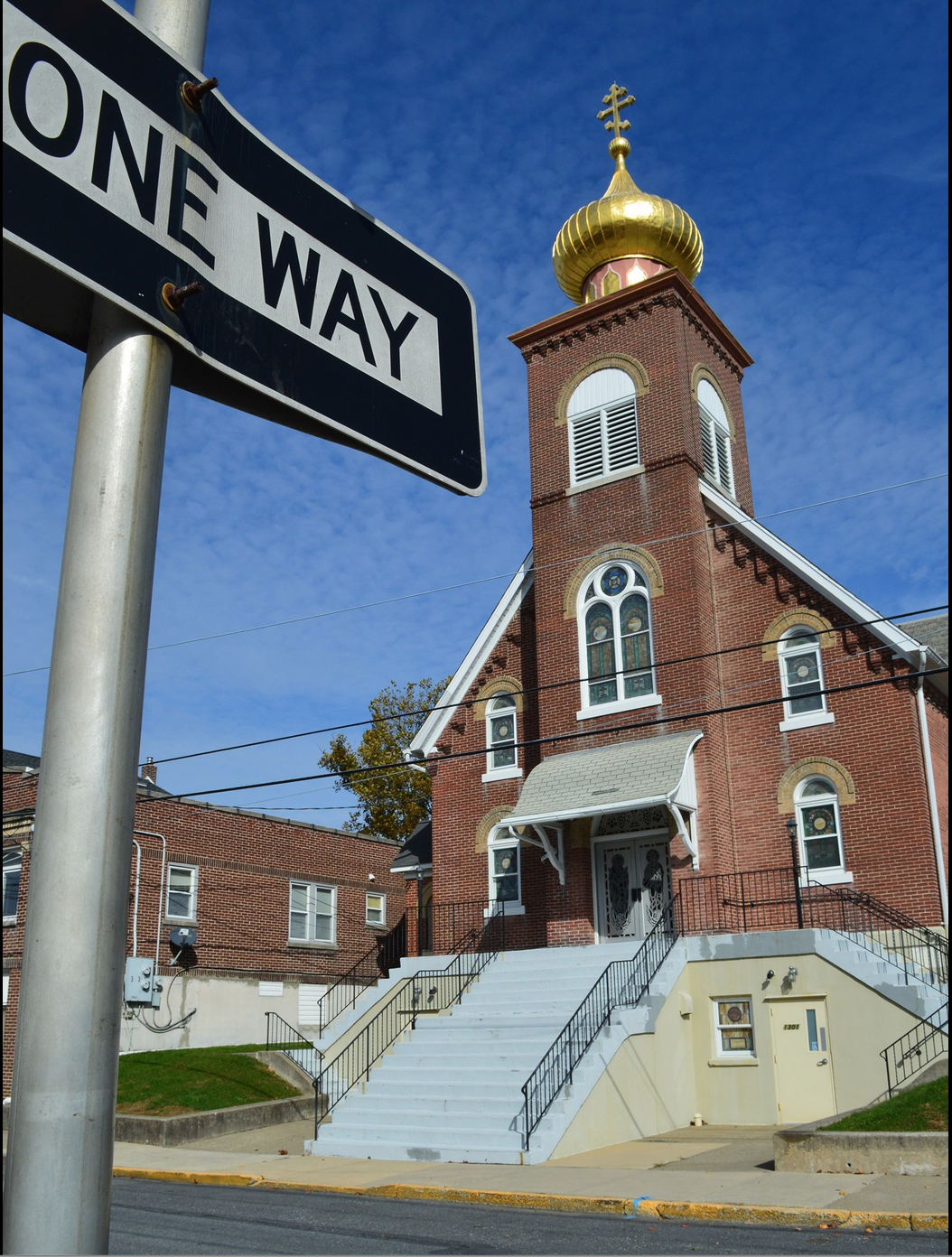 1301 Newport Avenue, Northampton, Pennsylvania 18067Rev. Fr. Oleg Kravchenko, RectorProtodeacon Mikhail Sawarynski, AttachedWebsites:	holyassumption.org and ukrainianorthodoxchurchusa.orgFacebook:	Assumption of the Virgin Mary Ukrainian Orthodox ChurchYouTube:	AVM UOC ChurchContacts:	Fr. Oleg Kravchenko - (484) 834-7261; olegkravchenko2212@gmail.comProtodeacon Mikhail – (H) (610) 262-3876); pravoslavni@rcn.comOffice – (610) 262-2882; avmuoc@gmail.comWebmaster, John Hnatow – john.hnatow@gmail.comLet’s pray for peace in Ukraine				Молімось за мир в УкраїніTune in to our news, announcements, and online Facebook Livestream Liturgies HERE!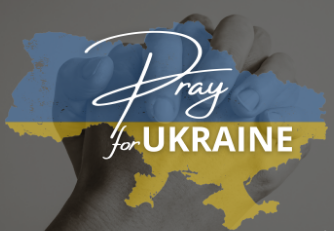 Sun. 09 July.	(26 June) 5th Sunday after PENTECOST. TONE 4. DAVID of Thessalonica (540). JOHN, Bishop of the Goths in Crimea (787)  	Epistle: Romans 10:1-10  	Gospel: Matthew 8:28-9:1Bulletin sponsored by Stephen and Melanie Unger in loving memory of Melanie’s baba, Katherine SmallenLiturgical Meneion & Scripture Readings Readings (apostle’s fast)     Mon. 10 July	Ven. Sampson the Hospitable (530). St. Joanna the Myrrh-bearer (1st c.). Rom. 16:17-24	Mt. 13:10-23Tue. 11 July	Ven. Xenophon, abbot of Robeika. Ven. Paul the Physician of Corinth (7th c)	1 Cor. 1:1–9	Mt. 13:24-3006:30 PM      	MOLEBEN FOR UKRAINE (St. John the Baptist, Northampton) Wed. 12 July	The Holy All-praised Leaders of the Apostles, Peter and Paul	2 Cor. 11:21–12:9	Mt. 16:13-1909:00 AM	DIVINE LITURGY. Thu. 13 July	Synaxis of the Holy, Glorious and All-praised Twelve Apostles.1 Cor. 3:18-23	Mt. 13:36-43Fri. 14 July	Holy and Wonderworking Unmercenaries Cosmas and Damian, martyrs at Rome. (854). St. Angelina, despotina of Serbia (16th c.).1 Cor. 4:5-8	Mt. 13:44-54Sat. 15 July	The Placing of the Robe of the Most Holy Theotokos at Blachernae.06:00 PM	Great Vespers.Sun. 16 July	09:00 AM	DIVINE LITURGY. PROPERS FOR THE LITURGY OF ST. JOHN CHRYSOSTOM Tropar of the Resurrection, Tone 4: When the women disciples of the Lord learned from the angel the joyous message of Your Resurrection, they cast away the ancestral curse and with gladness told the Apostles: death is overthrown. Christ God is risen, granting the world great mercy.Tropar of the Dormition, Tone 1: In giving birth, you preserved your virginity. In falling asleep you did not forsake the world, Birth-Giver of God. You were translated to life, Mother of Life, and through your prayers you deliver our souls from death.Tropar to St. David, Tone 8:  The image of God was truly preserved in you, O Father, for you took up the Cross and followed Christ. By so doing you taught us to disregard the flesh for it passes away, but to care instead for the soul, since it is immortal. Therefore, your spirit, Venerable David, rejoices with the angels Kondak of the Resurrection, Tone 4: My Savior and Redeemer, as God, arose from the tomb and delivered the earthborn from bondage. He shattered the gates of Hell and as Master, He has risen on the third day.   Glory… Kondak to St. David, Tone 2: We bless you, servant of God David; you are like the angels and estranged from earthly things. Now you rejoice in divine gifts. Grant us to share in them also, O holy and righteous Father.Now and ever… Kondak of the Dormition, Tone 2: Neither the tomb nor death had power over the Birth-Giver of God, she is ever watchful in her prayers, and in her intercession lies unfailing hope, for as the Mother of Life, she has been translated to Life, by the One Who dwelt within her ever-virginal womb.    Prokimen of the Resurrection, Tone 4: How marvelous are Your works, O Lord. In wisdom, You have made them all.    Verse: Bless the Lord, my soul. O Lord, my God, You are very great.Epistle: St. Paul to the Romans 10:1-10Alleluia Verses, Tone 4. Bend Your bow and proceed prosperously and reign because of truth, meekness and righteousness.You have loved righteousness and hated iniquity.Gospel: Matthew 8:28-9:1     Communion Hymn: Praise Lord from the heavens. Praise Him in the Highest. Alleluia (3X)- We are glad to greet today Al Jacobsen, Executive Director of the Allentown Symphony and Miller Symphony Hall! He will share information about the following concert:Miller Symphony Hall and the Allentown Band will be presenting "For Ukraine: A Concert of Remembrance and Hope" on Sunday, August 20th at 3pm.The concert will feature the Allentown Band and Belt Canto Youth Chorus as they perform music paying tribute to Ukraine as it fights a devastating and completely unnecessary war. Net proceeds from the concert will be donated to Ukraine humanitarian relief efforts.- Parish picnic Wayne Grube Park for Saturday, Sept. 30, 2023. - Pan-Orthodox Virtual Bible Study via Zoom every Wednesday at 12 PM. Meeting ID: 576 301 6482. Passcode: 238492.- Bible Study via Zoom every Wednesday at 7 PM with a professor of Saint Sophia Seminary Fr. Demetrios. Ask Fr. Oleg for the link.- For Food Bank: baby foods, canned potatoes, and meats, tuna, pasta, sauces, mac. & cheese.BIRTHDAYS:    09 July…Paul Kochenash  		10 July…Kathleen Crayosky, Julia Kroboth    12 July…Nicholas Alexander   13 July…Dennis Schmall МНОГАЯ ЛІТА! MANY YEARS!NECROLOGY:  Ukrainian civilians and soldiers killed in the Russian invasion.09  July…Mary Bohyn ‘60    12  July…Vladimir Schur ’59, Michael Metchoe ’09    13 July…Mary Miga ’01    14  July…Katherine Smallen ’88       15  July…Mary Lee Leszczuk ‘17ВІЧНА ПАМ’ЯТЬ! MEMORY ETERNAL!PRAYER FOR THE HEALTH & SALVATION OF THE Ukrainian soldiers and civilians wounded during the Russian aggression, Barbara Grason, Paul Kochenash, Rosemarie Pypiuk, Helen Crayosky, Matthew Vitushinsky, Nadine Savitz, Nicholas Alexander, James Osmun, William Savitz, Vladimir Krasnopera, Tom Petro Jr., Elena Iaroshenko, Volodymyr Hranat(wounded soldier), Ihor Broda, William Leszczuk, Jessica Meashock, Ruslana Reznik, Kateryna Seremula, Lubov Slonova, priest Vasyl Dovgan, priest Gerald Ozlanski, Raisa Melnychuk, Olha Beizyn, Vasyl Beizyn, Mary Berger, Debi Hutnick, Eric Hewko, Pamela Williams, Phil O’Brien, child Charlie, Juliana, Shirl Merolli, Kirk Swauger, Stephanie Donnelly, Danny Berro, child Alexandria, Elizabeth Pastushenko, Philippe Chasseuil, Aaliyah Osmun, Brendan Phillips, Adam Hewko, Andrew Thaxton, Susan Ferretti, Judy Albright, Daniel Kochenash, Christopher Mack, Joann Hoodmaker, Norman Betrous, Robert Zarayko Jr.Holy Apostles Peter and Paul. What more beautiful eulogy could be conferred upon these primates of the Apostles than the testimony that the Lord Himself gave them? Jesus said to Peter: "Blessed are you," and "You are Peter, and upon this rock I will build my Church," and He called Paul: "A chosen vessel, destined to carry My name before princes and kings." Saint Peter died crucified head downward under Nero in 67. If the tradition is to be believed, Saint Paul also died a martyr, beheaded in Rome under Nero at the same time that Saint Peter was crucified.Movie Paul, Apostle of Christ is a 2018 American biblical drama film written and directed by Andrew Hyatt. It stars James Faulkner as Paul the Apostle and Jim Caviezel (who portrayed Jesus in the 2004 film The Passion of the Christ) as Saint Luke. The film tells the story of Paul, who was known as a ruthless persecutor of Christians prior to his conversion to Christianity. The plot focuses on his becoming a pivotal figure in the formation of the early church before being executed by Emperor Nero in Rome.	(wikipedia.org)We expected a film about the life, conversion, letters, inspirational words and ministry of the apostle Paul, revealed through dictation and flashbacks as he and Luke are in prison in Rome awaiting execution. Instead, the makers of this film chose to take a more personal, even intimate, approach. Much of the dialog throughout is scripturally based, including Priscilla and Aquila quoting Jesus.Three storylines include Luke caring for Paul in prison as they write what becomes the books of Acts, the struggles of members of the early church, and one family being impacted by the extraordinary love, compassion, and faith of believers in Jesus Christ. There are hints of events detailed in the Bible and other historical accounts, such as Saul’s encounter with the Lord, the stoning of Stephen, the Jewish revolt against Rome in 66 A.D.Paul is admirably depicted as a humble servant of Christ, concerned for believers and that the focus should remain on Christ, and not Paul. Luke is admirably depicted as realizing the importance of accurately writing accounts and passing on the wisdom, insight, and encouragement of the apostle Paul to future believers. 		(christiananswers.net)	The novel Quo Vadis tells of a love that develops between a young Christian woman, Lygia (Ligia in Polish) and Marcus Vinicius, a Roman patrician. It takes place in the city of Rome under the rule of emperor Nero, c. AD 64.Sienkiewicz studied the Roman Empire extensively before writing the novel, with the aim of getting historical details correct. Consequently, several historical figures appear in the book. As a whole, the novel carries a pro-Christian message.It was published in book form in 1896 and has been translated into more than 50 languages. The novel contributed to Sienkiewicz's Nobel Prize for literature in 1905.Several movies have been based on Quo Vadis, including two Italian silent films in 1913 and in 1924, a Hollywood production in 1951, a 1985 miniseries directed by Franco Rossi, and a 2001 adaptation by Jerzy Kawalerowicz.			(wikipedia.org)The “Quo Vadis” history of the phrase. In the years following Jesus’ Resurrection, the Roman officials became increasingly upset by the rapid growth of the Christian Faith and particularly the influence of St. Peter. So, Peter and some other early Christians decided that it would be best if he left Rome and continued his work elsewhere so that he would escape the threat of persecution.As Peter was fleeing Rome, feeling confident that he was doing what was best for him and the early Church, he had a life-altering encounter with Christ.Walking along the Aventine Hill, Peter had a vision of Jesus walking back toward the city. In pure shock and confusion, Peter asked, “Quo vadis, Domine?” which means, “Where are you going, Lord?”Jesus answered him, “I am going back to Rome to be crucified a second time.”Peter immediately understood what Jesus meant: he needed to turn around, continue his work in Rome, and offer his life for Christ. Peter did just that, and he was put to death shortly after his return to the city.	(blessedisshe.net)ORTHODOXY AROUND THE WORLDOn June 21st Metropolitan Epiphaniy took part in the musical event, “Prayer for Doctors” held in St. Michael’s Golden Dome Cathedral where he blessed 2 icons of the Guardian Angel for border guards.Metropolitan John of Zambia baptized 12 adults & children on June 18th in St. Basil’s Church, the 4th parish mass baptism.Metropolitan Epiphaniy visited a military unit in Dubno where he prayed with servicemen and presented the military commander, Oleksandr Tomashevsky, the Order of Archangel Michael.Graduation ceremonies were held at the Alma-Ata Theological Seminary in Kazakhstan led by Metropolitan Alexander.An official visit to W. Europe by Archbishop Daniel who celebrated Divine Liturgy on the Sunday of All Saints of Ukraine, was held in the Church of St. Ihor of Chernihiv Church in Berlin, Germany. Thousands of Orthodox faithful participated in the procession with the relics of St. John the New, Patron of the Cathedral of Suceavea, Romania. On June 24th Metropolitan Makarios of Australia consecrated the new Church of Ss. Constantine & Helen in Melbourne.On June 15th Archpriest Stephen Platt celebrated the Divine Liturgy at the tomb of St. Frideswide (+735), patron saint of the city and the University of Oxford in EnglandAdditions in UkrainianНедільне Євангеліє. Матфея 8:26-9:1. 28 І коли Він прибув на другий бік, до країни Гергесинської, Його зустріли двоє біснуватих, що вийшли з гробниць, дуже люті, так що ніхто не міг пройти тією дорогою. 29 І ось вони закричали: що Тобі до нас, Ісусе, Сину Божий? Прийшов Ти сюди передчасно мучити нас. 30 А віддалік паслося велике стадо свиней. 31 І біси благали Його: якщо виженеш нас, то пошли нас у стадо свиней. 32 І Він сказав їм: ідіть. І вони, вийшовши, пішли у стадо свиней. І ось усе стадо кинулося з кручі в море і втопилось у воді. 33 Пастухи ж побігли і, прийшовши у місто, розповіли про все і про те, що було з біснуватими. 34 І ось усе місто вийшло назустріч Ісусові; і, побачивши Його, просили, щоб Він відійшов від їхнього краю. Тоді Він, увійшовши в човен, переплив назад і прибув до Свого міста.